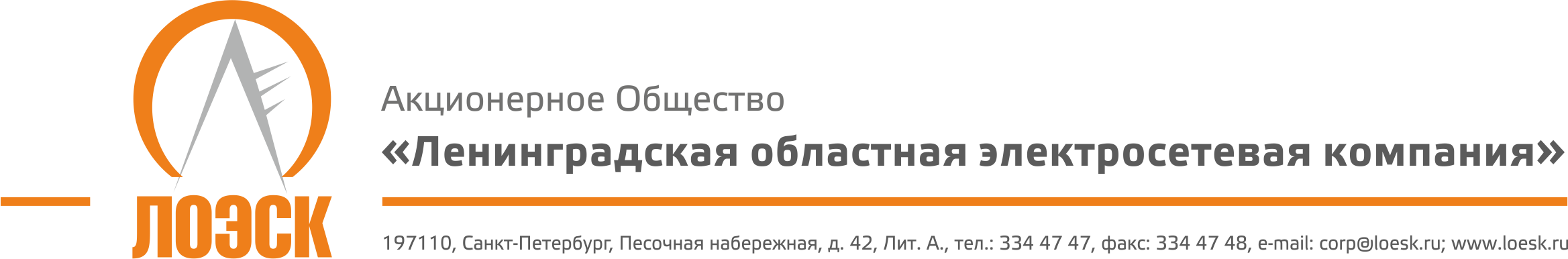 Разъяснения положений по открытому запросу предложений № 31705437450 на право оказания услуг по добровольному страхованию транспортных средств (КАСКО)№п/пВопрос по разъяснению документации о запросе предложенийРазъяснения документации о запросе предложений1.Просим дать пояснения по пункту:Форма №3П.3.1.1.11 Восстановление автомобиля без предоставления справок о ДТП, справок органов внутренних дел, в течение действия полиса КАСКО, в пределах возникновения одного страхового случая, осуществляется если автомобиль получил повреждения, стоимость восстановительного ремонта которых, не превышает суммы 50 000 рублей для автомобилей отечественного и зарубежного производства, включая а/м иностранных марок, произведенных на территории РФ;Имеется в виду однократное обращение в течение срока страхования или обращения неограниченное количество раз?Просьба пояснить фразу:  «в пределах возникновения одного страхового случая»П. 3.1.15Условия данного пункта применяются с учетом условий п. 3.1.11 или независимо от него?Пояснение по пункту 3.1.11: Имеется ввиду одно обращение в течение срока страхования КАСКО - именно без предъявления справок о ДТП и справок органов внутренних дел.Пояснения по пункту 3.1.15: Неограниченное количество водителей, допущенных к управлению автотранспортным средством, не означает, что возможно неограниченное количество обращений по восстановлению автомобилей без предоставления справок о ДТП, справок органов внутренних дел.  